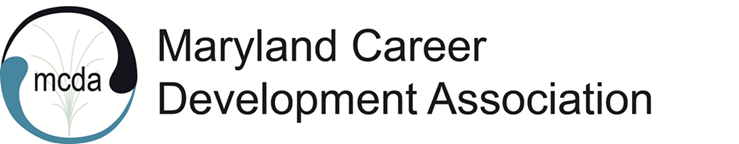 MCDA Board MeetingFriday, May 13, 2022, 11:00 amVirtual via ZoomPresent:  Natasha OrtizFortier, Kimberly Mills, Viktoriya Selden, Marilyn Maze, Natalie Kauffman, Latara Jones, Karol Taylor, Rose Howard, Jennifer Longmire-Wright President Natasha OrtizFortier called the meeting to order at 11:00 am.President Natasha  OrtizFortier welcomed everyone to the meeting. Every participant gave consent to record the meeting. Minutes from the MCDA March 2022 virtual meeting were approved. Treasurer UpdatesThe Board discussed April Patty’s contract and Maria’s resignation: When Lisa said she will be stepping down, Tessa suggested April Patty. Natasha shared her resume with the executive team (president elect, treasurer, and secretary), and the team was fine with it. Then, she submitted the same contract for April as we used for Lisa: it had the same rate of $50/hour and annual cap of $3,000/year. Maria felt April should be paid less ($35/hour), at a rate consistent with MCA’s administrative support. Plus, April is new to MCDA. Lisa had multiple years of experience. Natasha said that Lisa usually had 5 billable hours a month. We have this money budgeted for and we have not exceeded it. Natasha was hoping to have someone in the role soon so they can be cross trained by Lisa and have a smooth transition. Karol said this information should go before the board. There should have been an RFP put out. Natalie felt that proper procedures were followed because the executive board was notified. Rose expressed concern about losing Maria. Latara agreed. Latara suggested starting April at $35/hour and moving her up in pay during the year. Jennifer asked about April’s duties, is it more administrative or technical? The duties should reflect compensation. Karol researched local hourly rates using O*NET. At the end of the discussion, Natasha said she will offer a lower rate to April and see if she agrees. Upcoming Board Elections - Karol Taylor Slate – we have treasure elect, the others have declined to run for president or president elect Laura Lavovitch is interested in membership or conference chair. If there is no president, Natasha will NOT accept the role again, she is not able to make the time commitment.  She plans to serve as the past president. Karol will send the slate document to Marilyn, who will run the election. She also encouraged current members of the Board to run. The Board agreed to postpone the election to try to recruit others.  Karol mentioned that MCA and MACA meet up to chat informally. It may be helpful to have something similar for MCDA members. Conference – Post Thoughts – Natasha OrtizFortierIt was successful. Speakers and presentations were great. Website – Marilyn MazeNo updates. She has not redone the website like she wanted to. Programming – Kimberly MillsThere are a few people she followed up with who are interested in programming. It will restart in the fall. She will follow up with the people who were not selected for the conference to see if they can do a workshop instead. Natasha will attend the next NCDA leadership summit. Legislative Updates – Natalie KauffmanACA is asking people to participate in advocacy for Medicare to hire counselors for mental health. Credentialing – Rose Howard Kimberly has been doing great with the presenters (including workshops). No new updatesAdjournment 12:16Minutes taken by Viktoriya Selden Last MCDA Board Meeting for 2021-22 Leadership Team: Friday, June 10, 2022 11:00 a.m.-12:15 p.m. 